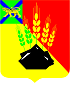 КОНТРОЛЬНО-СЧЕТНАЯ КОМИССИЯМИХАЙЛОВСКОГО МУНИЦИПАЛЬНОГО РАЙОНА РАСПОРЯЖЕНИЕ
29.12.2022 г.                           с. Михайловка                                        № 86-ра Об утверждении плана работы Контрольно-счетной комиссииМихайловского муниципального районаВ соответствии со ст.12 Федеральным законом от 07.02.2011 № 6-ФЗ «Об общих принципах организации и деятельности контрольно-счетных органов субъектов Российской Федерации и муниципальных образований», ст.12 Положения о Контрольно-счетной комиссии Михайловского муниципального района, утвержденного решением  Думы Михайловского муниципального района от 28.10.2021 № 135 Утвердить план работы Контрольно-счетной комиссии Михайловского муниципального района на 2023 год (прилагается).Настоящее распоряжение вступает в силу с момента его подписания.Контроль за выполнением настоящего распоряжения оставляю за собой.            Председатель                                                         Л.Г. СоловьяноваПлан работы Контрольно-счетной комиссии Михайловского муниципального района  на 2023 год                Приложениек распоряжению Контрольно-счетной        комиссии Михайловского         муниципального района        от 29 декабря 2022г.  № 86-  рап/пНаименование мероприятиясрокиОснование для включения в план            1. Экспертно-аналитические мероприятия            1. Экспертно-аналитические мероприятия            1. Экспертно-аналитические мероприятия            1. Экспертно-аналитические мероприятияВнешняя проверка годового отчета об исполнении районного бюджета Михайловского муниципального района за 2022 годапрель-май 2023г.Ст. 264.4 БК РФ, ст. 9 Закона № 6-ФЗ, Положение о бюджетном процессе, ст. 9 Положения о Контрольно-счетной комиссииОперативный анализ исполнения  местного бюджета в текущем финансовом году, ежеквартальное представление заключения  на отчет  об  исполнении бюджета Михайловского муниципального района  за первый квартал, полугодие, девять месяцев 2023 года)по мере представленияСт. 264.2 БК РФ, ст. 9 Закона № 6-ФЗ, Положение о бюджетном процессе, ст. 9 Положения о Контрольно-счетной комиссииЭкспертиза проекта районного бюджета Михайловского муниципального района на 2024 год и плановый период  2025 и   2026 годов, проверка и анализ обоснованности показателей  ноябрь 2023г.Ст. 157 БК РФ, ст. 9 Закона № 6-ФЗ, Положение о бюджетном процессе, ст. 9 Положения о Контрольно-счетной комиссииЭкспертиза проектов муниципальных правовых актов в части, касающейся расходных обязательств бюджета района, проектов муниципальных правовых актов, приводящих к изменению доходов местного бюджета, муниципальных программ, проектов муниципальных программв течение  2023 годаСт. 157 БК РФ, ст. 9 Закона № 6-ФЗ, Положение о бюджетном процессе, ст. 9 Положения о Контрольно-счетной комиссииАнализ и мониторинг бюджетного процесса в Михайловском муниципальном районе, в том числе подготовка предложений по устранению выявленных отклонений в бюджетном процессе и совершенствованию бюджетного законодательства Российской Федерациив течение  2023 годаСт. 9 Закона № 6-ФЗ, Положение о бюджетном процессе, ст. 9 Положения о Контрольно-счетной комиссииЭкспертиза проектов решений Думы Михайловского муниципального района  «О внесении изменений в решение Думы Михайловского муниципального района  «Об утверждении районного бюджета    Михайловского муниципального района на 2023 год и плановый период   2024 и   2025 годов»в течение  2023 годаСт. 157 БК РФ, ст. 9 Закона № 6-ФЗ, Положение о бюджетном процессе, ст. 9 Положения о Контрольно-счетной комиссии            2. Контрольные мероприятия            2. Контрольные мероприятия            2. Контрольные мероприятия            2. Контрольные мероприятия1.Проверка целевого и эффективного использования межбюджетных трансфертов по организации ритуальных услуг и содержание мест захоронений, направленных бюджетам поселений  Михайловского муниципального района в 2022 году  (в разрезе поселений)в течение  2023 годаст. 9 Закона № 6-ФЗ, ст. 9 Положения о Контрольно-счетной комиссии, письмо администрации ММР от 28.12.22г. № 6252/А/17-62.Проверка целевого и эффективного использования межбюджетных трансфертов по дорожной деятельности, направленных бюджетам поселений  Михайловского муниципального района в 2022 году ( в разрезе поселений)в течение  2023 годаст. 9 Закона № 6-ФЗ, ст. 9 Положения о Контрольно-счетной комиссии, письмо администрации ММР от 28.12.22г. № 6252/А/17-63.Проверка целевого и эффективного использования межбюджетных трансфертов на осуществление части полномочий по обеспечению первичных мер пожарной безопасности в границах муниципального района за границами городского и сельских населенных пунктов  , направленных бюджетам поселений  Михайловского муниципального района в 2022 году ( в разрезе поселений)в течение  2023 годаст. 9 Закона № 6-ФЗ, ст. 9 Положения о Контрольно-счетной комиссии, письмо администрации ММР от 28.12.22г. № 6252/А/17-64.Проведение внешней выборочной проверки бюджетной отчетности главных администраторов бюджетных средств Михайловского муниципального района за 2022 годв течение  2023 годаСт. 264.4 БК РФ,  ст. 9 Закона № 6-ФЗ, Положение о бюджетном процессе, ст. 9 Положения о Контрольно-счетной комиссии3. Реализация  материалов экспертно-аналитических и контрольных мероприятий3. Реализация  материалов экспертно-аналитических и контрольных мероприятий3. Реализация  материалов экспертно-аналитических и контрольных мероприятий3. Реализация  материалов экспертно-аналитических и контрольных мероприятий1.Подготовка предложений по устранению выявленных отклонений в бюджетном процессе и  его совершенствованию в ходе проведения контрольных и экспертно-аналитических мероприятийв течение годаст. 157 БК РФ, ст. 9 Закона № 6-ФЗ2.Направление представлений и предписаний по результатам проведения контрольных мероприятий  объектам контрольных мероприятий в течение годаст. 16 Закона № 6-ФЗ,ст.10 Положения о Контрольно-счетной комиссии3.Контроль за принятием объектами контроля  мер,  по устранению выявленных Контрольно-счетной комиссией нарушений и недостатков, за исполнением представлений и предписанийв течение годаст. 16 Закона № 6-ФЗ4.Анализ информации, предоставленной объектами контроля о результатах выполнения предложений и рекомендаций Контрольно-счетной комиссиив течение годаст. 9, 10 Закона № 6-ФЗ4. Информационные мероприятия4. Информационные мероприятия4. Информационные мероприятия4. Информационные мероприятия1.Подготовка информации о ходе исполнения бюджета Михайловского муниципального района, о результатах проведенных контрольных и экспертно-аналитических мероприятий и представление такой информации в адрес Думы Михайловского муниципального района, главы города Михайловского муниципального районав течение годаст. 4 Закона № 6-ФЗ,реализация принципа гласности деятельности контрольно-счетной комиссии2.Обеспечение работы сайта. Размещение на сайте в информационно-телекоммуникационной сети Интернет и опубликование в СМИ информации о проведенных контрольных и экспертно-аналитических мероприятиях, о выявленных при их проведении нарушениях, о внесенных представлениях и предписаниях, а также о принятых по ним решениях и мерахв течение годаст. 4, 19 Закона № 6-ФЗ,ФЗ № 8-ФЗ от 09.02.2009г.,реализация принципа гласности деятельности контрольно-счетной комиссии4.Подготовка плана работы Контрольно-счетной комиссии Михайловского муниципального района на 2024 годдекабрь 2023г.ст. 12 Закона № 6-ФЗст.12 Положения о Контрольно-счетной комиссии5. Нормотворческая деятельность5. Нормотворческая деятельность5. Нормотворческая деятельность5. Нормотворческая деятельность1.Приведение в соответствие  действующему законодательству и правовым актам Михайловского муниципального района правовых актов Контрольно-счетной комиссии в течение годаст. 35 Устава ММР2.Мониторинг действующих стандартов внешнего муниципального контроля на соответствие потребностям внешнего муниципального финансового контроляв течение годаст. 11 Закона № 6-ФЗст. 11 Положения о Контрольно-счетной комиссии6. Кадровая деятельность и финансовое обеспечение6. Кадровая деятельность и финансовое обеспечение6. Кадровая деятельность и финансовое обеспечение6. Кадровая деятельность и финансовое обеспечение1.Разработка и утверждение локальных нормативных актов, регламентирующих вопросы внутренней деятельности Контрольно-счетной комиссии в течение годаст. 4 Положения о Контрольно-счетной комиссии2.Осуществление мероприятий по реализации Федерального закона от 25.12.2008 № 273-ФЗ «О противодействии коррупции»,  и нормативных документов, принимаемых в целях его реализациив течение годаФЗ от 25.12.2008 № 273-ФЗ «О противодействии коррупции»3.Ведение кадровой работы в соответствии с требованиями действующего законодательствав течение годаст. 28 ФЗ от 02.03.2007 № 25-ФЗ, Трудовой Кодекс РФ4.Организация и ведение делопроизводства в соответствии с номенклатурой дел в Контрольно-счетной комиссиив течение годаПриказ Росархива от 20.12.2019 № 2365.Осуществление финансовых операций Контрольно-счетной комиссии, обеспечение результативности, целевого характера использования бюджетных ассигнований, корректировка бюджетной сметы,  а также ведение бухгалтерского делопроизводствав течение годаст. 161 БК РФ6.Представление отчетности во внебюджетные фонды, налоговую инспекцию в течение годаНалоговый Кодекс РФ7.Формирование и подготовка экономического обоснования бюджетных ассигнований для Контрольно-счетной комиссии на 2024 годиюль-август 2023годаст. 169 БК РФ